Anleitung für Trainer*innen: WortartenbildEine Wortartenwelt erschaffenDiese Übung zielt darauf ab, Schaubilder zu erstellen, um sich die Begriffe rund um die Wortarten besser merken zu können. Diese Übung kann als Einzel- oder Partnerübung durchgeführt werden. Jede Person bzw. jedes Paar zieht oder wählt sich eine (oder mehrere) Wortarten aus. Sie werden sich mit dieser Wortart genauer beschäftigen. Dazu bekommen sie die Seiten des Skripts (Infoblätter) in gedruckter oder digitaler Form zur Verfügung gestellt. AufgabeDer Trainer/ die Trainerin lädt die Kursteilnehmer*innen ein, zusammen eine Wortartenwelt zu bauen. Was gibt es auf der Welt? Bäume, Häuser, Flüsse, Tiere etc. Die Kursteilnehmer*innen zeichnen ein Bild mit den wichtigsten Informationen einer Wortart. Dabei geht es darum, Begrifflichkeiten zu wiederholen, Beispiele zu finden und visuelle Bilder zu den abstrakten Begriffen der Wortarten herzustellen. Hier zwei Beispiele: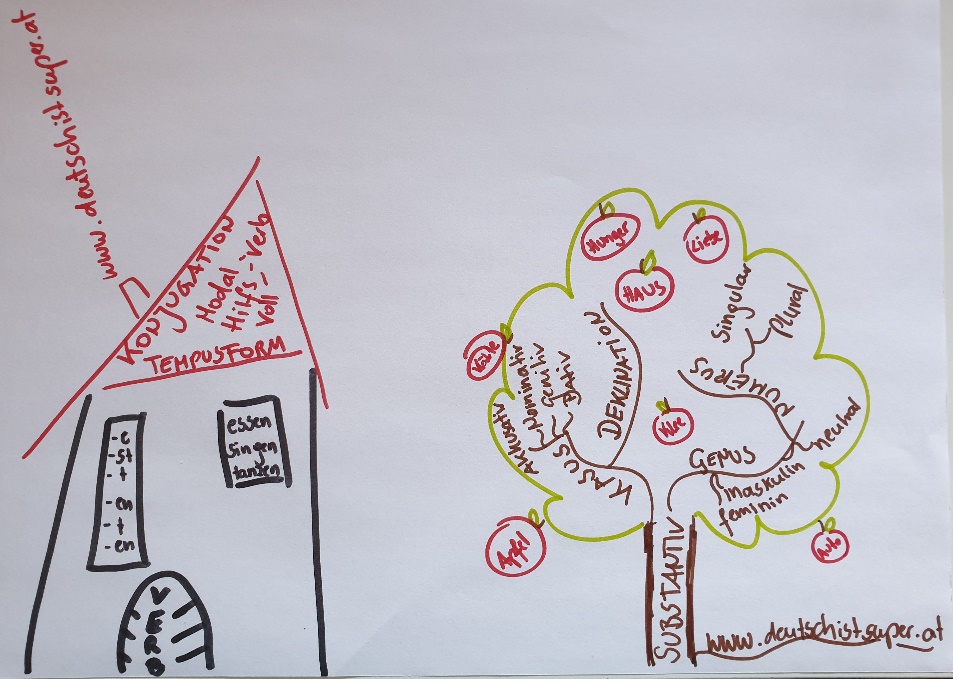 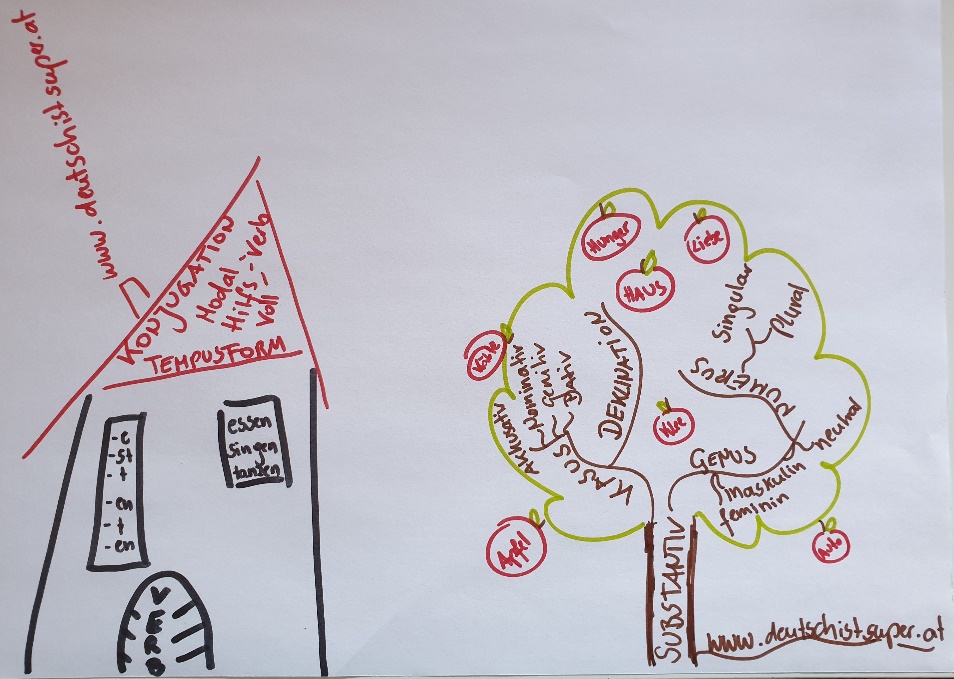 Die Bilder werden dem Plenum präsentiert und bleiben, wenn möglich, im Raum hängen. AufgabeDie Teilnehmer*innen suchen im Internet mindestens ein Video, welches diese Wortart gut erklärt. Der Link zum Video wird in eine gemeinsame Liste eingetragen.Möglicherweise benötigen die Kursteilnehmer*innen hierbei Unterstützung. Dennoch fördert es die Selbstständigkeit, sich neue Inhalte via Internet anzueignen und nützliche Informationen zu selektieren. Weiters dient diese Liste allen Kursteilnehmer*innen, wenn sie sich mit den einzelnen Wortarten auseinandersetzen. AufgabeDie Teilnehmer*innen suchen im Internet ein Online-Arbeitsblatt zur Wortart. Sie testen das Arbeitsblatt und tragen es, wenn es geeignet ist, in die gemeinsame Liste ein. Die erarbeitete Liste wird anschließend jedem/jeder Teilnehmer*in zur Verfügung gestellt, so dass sie die Möglichkeit haben, sich weiterhin mit dem Thema Wortarten zu beschäftigen. 